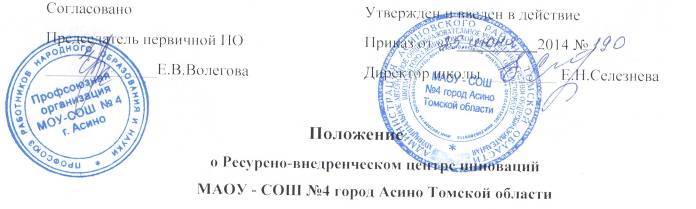 1. Общие положенияНастоящее положение определяет цель, задачи, функции, направления и организацию деятельности Ресурсно-внедренческого центра инноваций Томской области (далее – РВЦИ).РВЦИ является формой организации инновационной деятельности образовательной организации по реализации стратегических направлений развития региональной системы образования, направленной на повышение качества образования Томской области, в соответствии с основными направлениями социально-экономического развития региона, приоритетными направлениями государственной политики Российской Федерации в сфере образования.  Координацию деятельности РВЦИ осуществляет региональный оператор - Областное государственное бюджетное учреждение «Региональный центр развития образования» (далее – ОГБУ «РЦРО»).В своей деятельности РВЦИ руководствуется законами и иными нормативными правовыми актами Российской Федерации, Томской области, органов местного самоуправления, уставом образовательной организации, настоящим Положением, иными локальными и нормативными актами образовательной организации. Деятельность РВЦИ осуществляется в рамках деятельности региональной сети РВЦИ Томской области в соответствии с программой развития, планом реализации инновационного проекта образовательной организации, техническим заданием ОГБУ «РЦРО».Цель, задачи, направления деятельности РВЦИ.Основной целью деятельности РВЦИ является повышение качества образования посредством развития сетевых форм взаимодействия с образовательными организациями всех уровней образования,  социальными и бизнес-партерами, а также апробации и внедрения перспективных инновационных практик образовательной организации в региональную систему образования.Задачи деятельности РВЦИ:разработка и апробация нововведений в условиях внедрения ФГОС дошкольного образования, начального общего образования, основного общего образования, среднего (полного) образования и нового законодательства в сфере образования;разработка, апробация и внедрение продуктов инновационной деятельности (образовательных программ, проектов, программных продуктов и т.п.);тиражирование накопленного опыта (через мероприятия по повышению квалификации, представление продуктов инновационной деятельности на образовательных событиях всех уровней, издание методической и учебной литературы).2.3. Основными направлениями деятельности РВЦИ являются:а) разработка, апробация и (или) внедрение:- новых элементов содержания образования и систем воспитания, новых педагогических технологий, учебно-методических и учебно-лабораторных комплексов, форм, методов и средств обучения;- примерных основных образовательных программ, инновационных образовательных программ, программ развития образовательных организаций, в т.ч. работающих в сложных социальных условиях;- методик повышения квалификации педагогических кадров и руководящих работников сферы образования, на основе применения современных образовательных технологий;- новых механизмов, форм и методов управления образованием на разных уровнях, в том числе с использованием современных технологий;- новых институтов общественного участия в управлении образованием;- новых механизмов саморегулирования деятельности объединений образовательных организаций и работников сферы образования, а также сетевого взаимодействия образовательных организаций;б)	иная инновационная деятельность в сфере образования, направленная на совершенствование учебно-методического, научно-педагогического, организационного, правового, финансово-экономического, кадрового, материально-технического обеспечения системы образования.3. Порядок присвоения, продления и прекращения действия статуса РВЦИ.3.1. Присвоение, продление, прекращение действия статуса РВЦИ осуществляется на основании распоряжения Департамента общего образования Томской области.3.2. Присвоение статуса РВЦИ осуществляется на период реализации проекта РВЦИ по итогам конкурсного отбора образовательных организаций Томской области на присвоение статуса РВЦИ. 3.3. Подтверждение статуса РВЦИ осуществляется ежегодно в срок до 1 марта года, следующего за отчетным периодом при условии действующего срока реализации проекта РВЦИ и своевременного предоставления в ОГБУ ежегодного отчета о деятельности РВЦИ в соответствии с показателями результативности деятельности РВЦИ.3.4. Прекращение действия статуса РВЦИ осуществляется досрочно в случаях:- нарушения образовательной организацией, имеющей статус РВЦИ, законодательства Российской Федерации при реализации проекта;- невыполнения образовательной организацией функций РВЦИ, соответствующих Положению о РВЦИ, утвержденному распоряжением ДОО ТО;- получения промежуточных результатов, свидетельствующих о невозможности или нецелесообразности продолжения реализации проекта;- невыполнение показателей результативности деятельности РВЦИ в течение года;- непредставления, а равно несвоевременного представления ежегодного отчета о реализации проекта.4. Функции РВЦИ4.1. Организационная:организует взаимодействие с образовательными организациями и другими структурами региона по всем направлениям деятельности РВЦИ;разрабатывает, апробирует и (или) внедряет механизмы сетевого взаимодействия с другими образовательными организациями, социальными и бизнес-структурами (в т. ч. по обеспечению преемственности разных уровней образования), координирует деятельность собственной сети;организует и проводит межмуниципальные и региональные образовательные события (семинары, конференции и пр.) по согласованию с ОГБУ «РЦРО»;обеспечивает участие педагогических и управленческих кадров в конкурсах, семинарах и конференциях на муниципальном, региональном, федеральном и международном уровнях;организует работу с организациями и благотворительными фондами по привлечению дополнительных инвестиций.4.2. Образовательная:разрабатывает  и реализует инновационные образовательные программы для педагогов и обучающихся, в том числе в условиях сетевого взаимодействия,  обеспечивающие современный уровень качества образования. 4.3. Методическая:оказывает консультационную, методическую помощь образовательным организациям региона по теме инновации;участвует в разработке и реализации программ повышения квалификации (в т.ч. стажировок) совместно с ОГБУ «РЦРО»; обобщает опыт по теме инновации и тиражирует его на муниципальном, региональном, всероссийском  уровнях;участвует в подготовке педагогических и управленческих команд образовательных организаций к введению ФГОС  на всех ступенях образования;участвует в формировании  банков образовательных ресурсов по теме инновации.4.4. Аналитико-исследовательская:создаёт и совершенствует систему сбора и анализа информации об образовательных ресурсах и потребностях субъектов образования; разрабатывает, согласовывает с ОГБУ «РЦРО» программы педагогических исследований;разрабатывает и /или апробирует и внедряет новые технологии исследований и диагностик образовательных результатов обучающихся, предметной и надпредметной одаренности обучающихся, др. 4.5. Экспертная:участвует в различных формах  экспертной деятельности, в т.ч. связанной с оценкой качества образования.4.6. Информационно-издательская: готовит методические и учебные пособия и материалы к изданию по согласованию с ОГБУ «РЦРО»;освещает свою деятельность на сайте образовательной организации, предоставляет информацию о проводимых по плану деятельности РВЦИ мероприятиях (анонс и пострелиз) для размещения на сайте ОГБУ «РЦРО».4.7. Проектная:разрабатывает, апробирует и внедряет новые элементы содержания образования и систем воспитания, новые педагогические технологии, формы, методы и средства обучения (индивидуальные образовательные программы обучающихся,  тьюторское сопровождение, проектная и исследовательская деятельность,    др.),процедуры оценки качества образования (мониторинг метапредметных и личностных результатов образования, эффективный контракт и т.п.), технологии управления образованием (электронный документооборот, дорожная карта и пр.);разрабатывает и реализует индивидуальные управленческие и педагогические проекты;  организует работу с другими организациями и благотворительными фондами по подготовке и реализации грантов.5. Управление и организация деятельности РВЦИ.5.1. РВЦИ осуществляет сетевое взаимодействие с региональным и муниципальными органами управления образованием, методическими центрами, образовательными организациями, педагогическими, общественными и другими организациями в рамках реализации инновационного проекта.5.2. Общее руководство деятельностью РВЦИ осуществляет директор образовательной организации. Координацию деятельности РВЦИ осуществляет координатор РВЦИ, назначенный приказом директора образовательной организации на основании данного Положения.5.3. РВЦИ действует в соответствии с ежегодным техническим заданием, разработанным согласно плану реализации проекта, утверждённым директором образовательной организации, согласованным  с директором ОГБУ «РЦРО».6. Заключительные положения.6.1. Настоящее Положение вступает в силу с момента утверждения директором образовательной организации и действует до момента принятия нового Положения.6.2. Изменения в настоящее Положение вносятся органом государственно-общественного управления образовательной организации (Управляющим советом) по предложению директора, координатора РВЦИ, органов самоуправления, структурных подразделений, общественных объединений /организаций, действующих на базе образовательной организации, регионального оператора (ОГБУ «РЦРО).6.3. Данное Положение хранится в номенклатуре дел, размещается на информационном стенде и сайте образовательной организации, копия направляется региональному оператору.